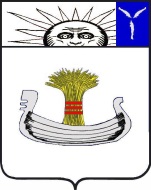 СоветНатальинского муниципального образованияБалаковского муниципального района Саратовской областиШестое заседание Совета Натальинского муниципального образования третьего созываРЕШЕНИЕот  29 февраля 2024 года № 37О стоимости услуг, предоставляемых согласно гарантированному перечню услуг по погребению умерших (погибших)В соответствии с Федеральным законом от 12 января 1996 года №8-ФЗ «О погребении и похоронном деле», Федеральным законом от 6 октября 2003 года №131-ФЗ «Об общих принципах организации местного самоуправления в Российской Федерации, Постановлением  Правительства РФ от 23 января 2024 года № 46 "Об утверждении коэффициента индексации выплат, пособий и компенсаций в 2024 году», принимая во внимание решение  Министерства строительства и жилищно-коммунального хозяйства Саратовской области № 4 от 01.02.2024 года о согласовании стоимости услуг, предоставляемых согласно гарантированному перечню по погребению в Натальинском муниципальном образовании Балаковского муниципального района, Совет Натальинского муниципального образованияРЕШИЛ:1. Установить требования к качеству услуг, предоставляемых согласно гарантированному перечню услуг по погребению умерших (погибших) в Натальинском муниципальном образовании согласно приложению 1 к настоящему решению.2. Определить стоимость услуг, предоставляемых согласно гарантированному перечню услуг по погребению умерших (погибших), в Натальинском муниципальном образовании согласно приложению 2 к настоящему решению.3. Признать утратившим силу решение Совета Натальинского муниципального образования от 08.02.2023 года № 307 4. Решение вступает в силу со дня обнародования,  распространяет свое действие на правоотношения,  возникшие с 01 февраля 2024 года.И. о. Главы Натальинского муниципального образования 					       А. А. ПортновОбнародовано 01.03.2024 г.Приложение 1 к решению Совета Натальинского муниципального образования №  37     от   29.02.2024 г.Требования
к качеству услуг, предоставляемых согласно гарантированному перечню услуг по погребению умерших (погибших)1. Оформление документов, необходимых для погребения.Оформление документов, необходимых для погребения, включает в себя:- прием заказа на захоронение;- оформление свидетельства о смерти в ЗАГСе;- оформление заказа на могилу;- оформление разрешения на захоронение и доставка разрешения на кладбище;- оформление удостоверения о захоронении.2. Предоставление и доставка гроба и других предметов, необходимых для погребения.Предоставляется гроб, изготовленный из доски обрезной хвойных пород толщиной не менее 25 мм.Доставка гроба и других предметов, необходимых для погребения, производится согласно счету-заказу до места нахождения тела умершего (адрес, морг) в назначенное заказчиком время и осуществляется двумя агентами. Для доставки гроба предоставляется специально оборудованный транспорт.3. Перевозка тела (останков) умершего на кладбищеПрибытие автокатафалка в указанное время по адресу заказчика. Вынос закрытого гроба с телом (останками) умершего и установка в автокатафалк осуществляются 4 рабочими специализированной службы ритуальных услуг из помещения морга или дома. Перевозка тела (останков) умершего на кладбище и перенос к месту захоронения.4. ПогребениеПогребение включает:- расчистку и разметку места могилы;- рытьё могилы установленного размера (2,0 х 1,0 х 1,5 м) на отведенном участке кладбища землекопами вручную или с использованием механизированных средств;- зачистку могилы (осуществляется вручную);- опускание гроба в могилу рабочими специализированной службы ритуальных услуг из четырех человек;- засыпку могилы вручную или механизированным способом;- устройство надмогильного холма;- установку регистрационной таблички.Приложение 2 к решению Совета Натальинского муниципального образования №  37    от 29.02.2024 г.Стоимость услуг, предоставляемых согласно гарантированному перечню услуг по погребению умерших (погибших)N п/пВид услугиСтоимость, руб.1.Оформление документов, необходимых для погребения380,202.Предоставление и доставка гроба и других предметов, необходимых для погребения1 693,343.Перевозка тела (останков) умершего на кладбище (в крематорий)2 362,804.Погребение (кремация с последующей выдачей урны с прахом)3 933,86Всего8 370,20